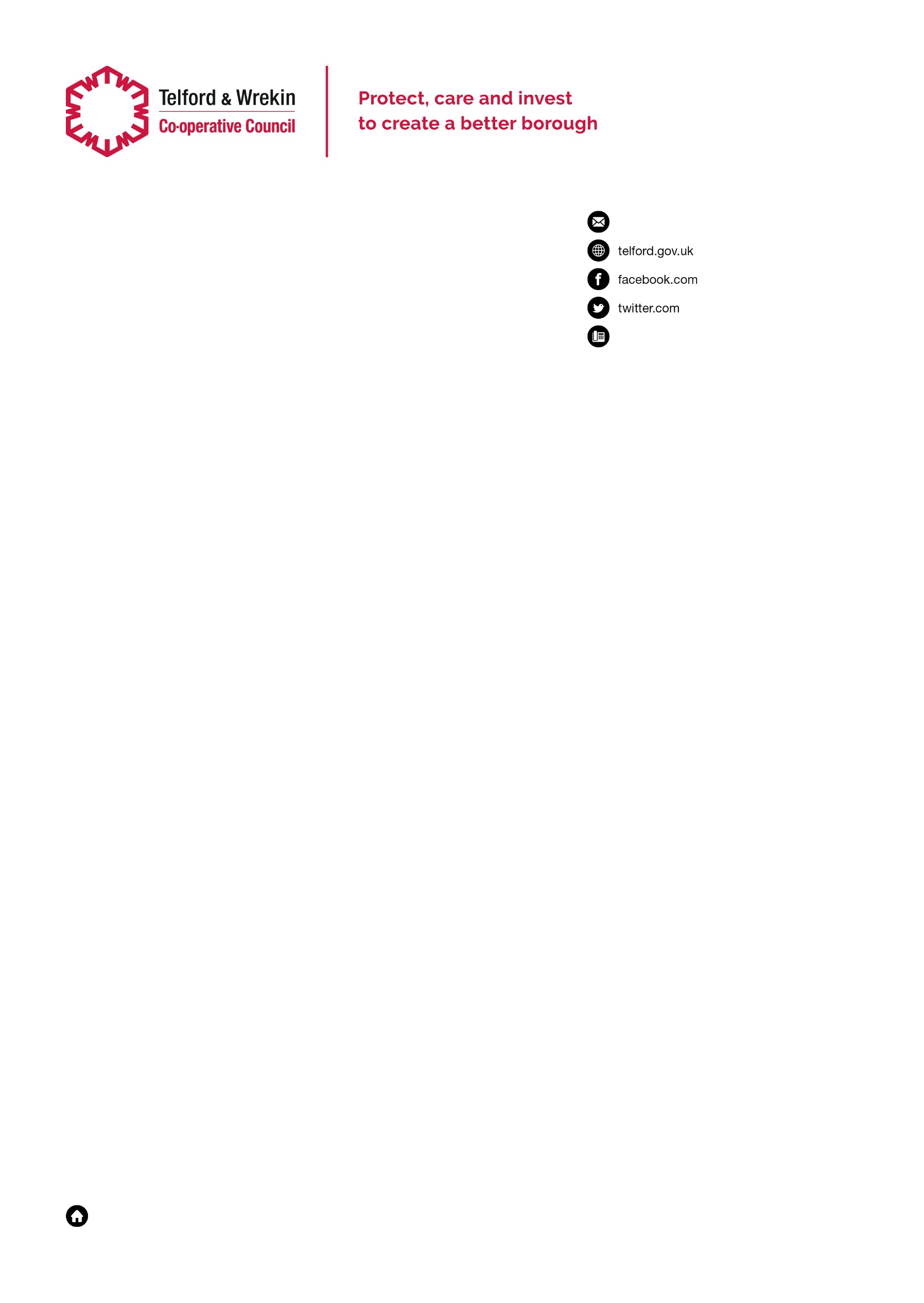 DIARY OF DISTURBANCES – ODOUR     DIARY OF DISTURBANCES – ODOUR     DIARY OF DISTURBANCES – ODOUR     DIARY OF DISTURBANCES – ODOUR     DIARY OF DISTURBANCES – ODOUR     DIARY OF DISTURBANCES – ODOUR     Page No: 1 of 3DIARY OF DISTURBANCES – ODOUR     DIARY OF DISTURBANCES – ODOUR     DIARY OF DISTURBANCES – ODOUR     DIARY OF DISTURBANCES – ODOUR     DIARY OF DISTURBANCES – ODOUR     DIARY OF DISTURBANCES – ODOUR     Requester: Requester Address: Requester: Requester Address: Return details: Telford and Wrekin CouncilEnvironmental Protection Team Darby House Lawn CentralTelfordTF3 4JAEPevidencereturn@telford.gov.ukReturn details: Telford and Wrekin CouncilEnvironmental Protection Team Darby House Lawn CentralTelfordTF3 4JAEPevidencereturn@telford.gov.ukReturn details: Telford and Wrekin CouncilEnvironmental Protection Team Darby House Lawn CentralTelfordTF3 4JAEPevidencereturn@telford.gov.ukReturn details: Telford and Wrekin CouncilEnvironmental Protection Team Darby House Lawn CentralTelfordTF3 4JAEPevidencereturn@telford.gov.ukReturn details: Telford and Wrekin CouncilEnvironmental Protection Team Darby House Lawn CentralTelfordTF3 4JAEPevidencereturn@telford.gov.ukDate: Request Location:   Request Location:   Request Location:   Return details: Telford and Wrekin CouncilEnvironmental Protection Team Darby House Lawn CentralTelfordTF3 4JAEPevidencereturn@telford.gov.ukReturn details: Telford and Wrekin CouncilEnvironmental Protection Team Darby House Lawn CentralTelfordTF3 4JAEPevidencereturn@telford.gov.ukReturn details: Telford and Wrekin CouncilEnvironmental Protection Team Darby House Lawn CentralTelfordTF3 4JAEPevidencereturn@telford.gov.ukReturn details: Telford and Wrekin CouncilEnvironmental Protection Team Darby House Lawn CentralTelfordTF3 4JAEPevidencereturn@telford.gov.ukReturn details: Telford and Wrekin CouncilEnvironmental Protection Team Darby House Lawn CentralTelfordTF3 4JAEPevidencereturn@telford.gov.ukRef No:Request Location:   Request Location:   Request Location:   DateTime StartedTime StoppedWhere affectedWhere affectedNature of Nuisance, *Intensity, **Offensiveness, Weather Conditions and Wind Direction  Describe How You Were DisturbedDescribe How You Were DisturbedDescribe How You Were DisturbedExample 15.20 17.30 Living room, bedroom, garden etc... Living room, bedroom, garden etc... Odour from chicken farm, 3, -2, dry warm weather, South Westerly wind.  I had to shut the windows, could not sit in my garden, made my eyes water etc... I had to shut the windows, could not sit in my garden, made my eyes water etc... I had to shut the windows, could not sit in my garden, made my eyes water etc... 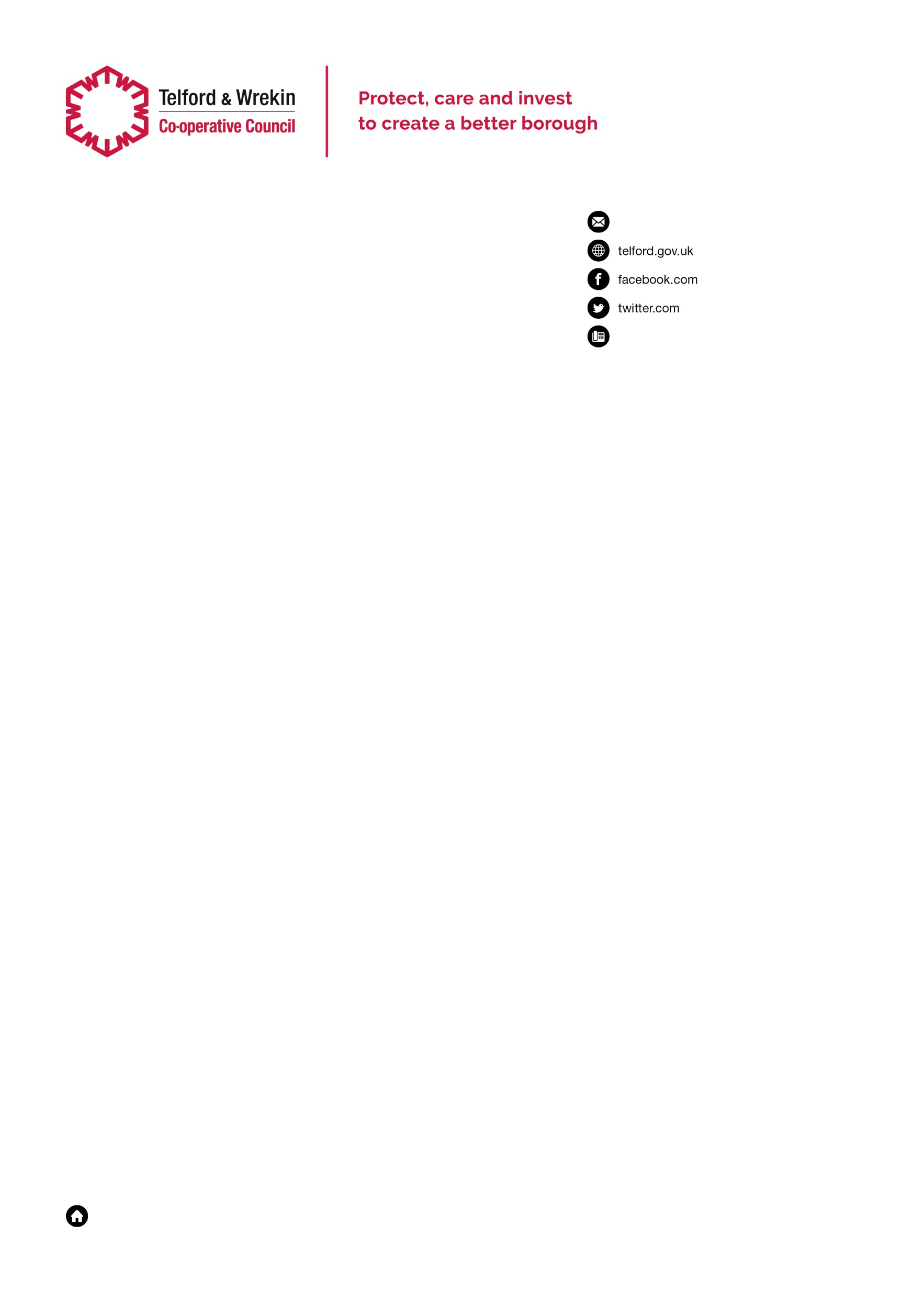 DIARY OF DISTURBANCES – ODOUR     DIARY OF DISTURBANCES – ODOUR     DIARY OF DISTURBANCES – ODOUR     DIARY OF DISTURBANCES – ODOUR     DIARY OF DISTURBANCES – ODOUR     DIARY OF DISTURBANCES – ODOUR     Page No: 2 of 3DIARY OF DISTURBANCES – ODOUR     DIARY OF DISTURBANCES – ODOUR     DIARY OF DISTURBANCES – ODOUR     DIARY OF DISTURBANCES – ODOUR     DIARY OF DISTURBANCES – ODOUR     DIARY OF DISTURBANCES – ODOUR     Ref No:Ref No:DateTime StartedTime StoppedWhere affectedWhere affectedNature of NuisanceDescribe How You Were DisturbedDescribe How You Were DisturbedDescribe How You Were DisturbedDIARY OF DISTURBANCES – ODOUR Score ReferenceDIARY OF DISTURBANCES – ODOUR Score ReferenceDIARY OF DISTURBANCES – ODOUR Score ReferenceDIARY OF DISTURBANCES – ODOUR Score Reference